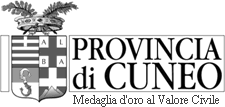 ATTREZZATURE PER LA REVISIONEALLA PROVINCIA DI CUNEOUFFICIO TRASPORTI E SERVIZI ALLA PERSONASETTORE SUPPORTO AL TERRITORIOCorso Nizza 21CUNEOImpresa ______________________________________________________________________________Sede operativa in ________________________ (____) via _______________________________n. _____Data ______________________ Firma __________________________________________IL TITOLARE/IL LEGALE RAPPRESENTANTEATTREZZATURAMARCAMODELLO N.SERIEOMOLOGAZIONE